Volunteer Fire Department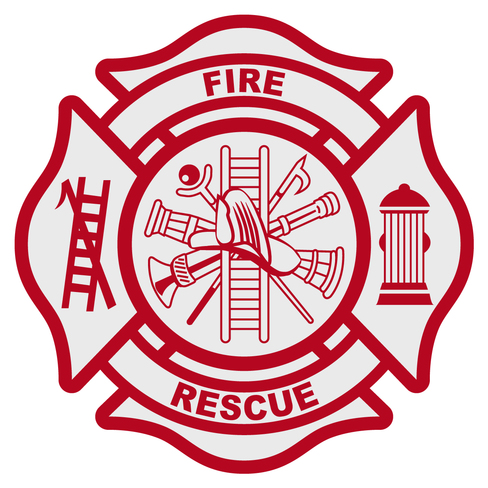 Membership ApplicationThe Marion County Chief’s Association Retention and Recruitment program is a great opportunity for you to help your local fire and emergency services departments as well your community. In order to ensure that your time and talents will be best utilized, fill out the following form and return it to: Marioncountyvfd@gmail.com.Name			Date of Birth:         /          / ____Address:					 City:		State:	Zip: 	 Phone Number:	E-mail: 			Driver’s License Number ________________ Education Level: _________________________Employer: __________________________________________ Length of Employment_______Job Title: ____________________________________________________________________Have you ever been convicted of a crime?	yes	noIf yes, please explain:  	Have you ever been a member of a fire department before?   ___  Yes   __   NoIf yes, please provide contact information: _________________________________________________________________________________________________________________________________Are you legally permitted to work in the United States? ____________________________________Do you have any physical or mental disabilities that we need to be aware of? ____________________Do you consent to a drug analysis? _____________________________________________________Do you consent to a background check? _________________________________________________Do you consent to a driver’s license background check? ____________________________________Please provide a list of any training you have already completed. ______________________________________________________________________________________________________________ _________________________________________________________________________________Please provide three references with phone numbers: ________________________________________________________________________________________________________________________ ___________________________________________________________________________________Please list any special talents or skills. Which Fire Department are you interested in joining:_________________________________________________I have answered all of the above questions honestly and to the best of my ability.Signature	DateParent or guardian signature if applicant is under 18 years of age.Signature	DateOn behalf of the Marion County Volunteer Chief’s Association Recruitment and Retention efforts, we would like to thank you for supporting your local fire and emergency services.